Public documentProgressesOur newly recruited resource, a thesis student, is now exploring the possibilities offered by autonomous agents as a viable solution to replicate players’ behaviour in the case of network issues (data loss and latency). He is in a preliminary state of research familiarizing with the working environment of machine learning agents offered by the main game engine we use for development, Unity.In parallel, we have made advancements to the technical report. Future PlansMake progress in the Technical Report document.Define the objectives for the new thesis studentOrganize the new student work and establish key goals oriented to the improvement of the current implemented solution.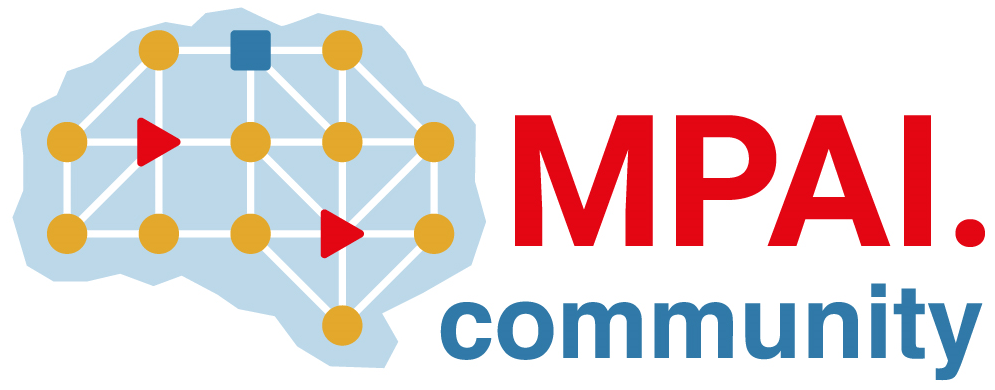 Moving Picture, Audio and Data Coding by Artificial Intelligencewww.mpai.communityN15442023/12/20SourceRequirements (SPG)TitleMPAI-SPG Status report TargetMPAI Members